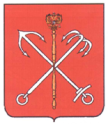 Муниципальный СоветМуниципального образования Морские воротаСанкт-Петербург_____________________________________________________________________________РЕШЕНИЕ № 09/3О внесении изменений в бюджет Муниципального образования Морские ворота на 2006 годСОВЕТ РЕШИЛ:3.1. Внести следующие изменения в местный бюджет МО Морские ворота на  2006 год, без изменения утвержденных сумм годовых назначений:-в Приложение №2 к Постановлению № 28/1 от 26.12.2005 г. «Ведомственная структура расходов местного бюджета на 2006 год»:-в Приложение №3 к Постановлению № 28/1 от 26.12.2005 г. «Функциональная структура расходов местного бюджета на 2006 год»:-в Приложение №4 к Постановлению № 28/1 от 26.12.2005 г. «Экономическая структура расходов местного бюджета на 2006 год»:3.2.Ответственность за выполнение настоящего Решения возложить на Главу МО Морские ворота - Председателя МС Попова О.Н.3.3.Решение вступает в силу в соответствии с действующим законодательством  РФ.  Председательствующий, Глава МО Морские ворота-Председатель МС                                                                                            Попов О.Н.№ п/пНаименование статейКод ГРБСКод раздела и подразделаКод целевой статьиКод вида расходовКод экономической статьиСумма (тыс. руб.)1.ОБЩЕГОСУДАРСТВЕННЫЕ ВОПРОСЫ9310100-54,23.Функционирование местных администраций9310104001 00 00-54,23.2.Приобретение услуг9310104220-54,23.2.4.Услуги по содержанию имущества9310500001 00 09005225-54,2VIIЖИЛИЩНО-КОММУНАЛЬНОЕ ХОЗЯЙСТВО9310500+54,21Жилищное хозяйство9310501350 00 000,01.1.МУ АУМС9310501350 00 004102200,01.1.1.Расходы на содержание объектов жилого  фонда, переданных в собственность муниципальных образований9310501350 00 00410223+65,171.1.1.Расходы на содержание объектов жилого  фонда, переданных в собственность муниципальных образований9310501350 00 00410225-65,172.Коммунальное хозяйство9310502351 00 00+54,22.2.1.Мероприятия по благоустройству городских и сельских поселений9310502351 00 00412226+54,2ИТОГОИТОГОИТОГОИТОГОИТОГОИТОГОИТОГО0,0№ п/пНаименование разделов и подразделовКод раздела и подразделаКод целевой статьиКод вида расходовСумма (тыс. руб.)В том числеВ том числе№ п/пНаименование разделов и подразделовКод раздела и подразделаКод целевой статьиКод вида расходовСумма (тыс. руб.)текущее содержаниекапитальные расходы1ОБЩЕГОСУДАРСТВЕННЫЕ ВОПРОСЫ01000,00,00,01.3.Функционирование местных администраций0104001  00 00005-54,2-54,20,03ЖИЛИЩНО-КОММУНАЛЬНОЕ ХОЗЯЙСТВО05003.2.Коммунальное хозяйство0502351 00 00412+54,20,0+54,2Мероприятия по благоустройству городских и сельских поселений0002351 00 00412+54,20,0+54,2ИТОГО  РАСХОДОВ0,00,00,0№ п/пНаименование экономических статейКод экономической статьиСумма (тыс. руб.)1РАСХОДЫ2000,01.2.ПРИОБРЕТЕНИЕ УСЛУГ2200,01.2.3.Коммунальные услуги223+65,171.2.4.Услуги по содержанию имущества225-119,371.2.5.Прочие услуги226+54,2ИТОГО РАСХОДОВ0,0